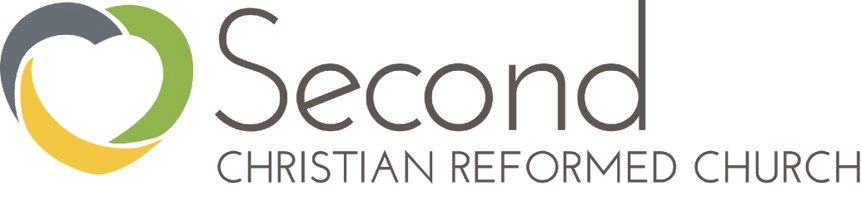 Sunday Worship ServiceJuly 17, 2022 Welcome visitors, we are glad you are here! Please fill out a welcome card (found in the pew rack) and place it in the offering basket if you would like to learn more about Second CRC.  Also, please look for the welcome sign after church during coffee time so we can meet you!God Calls Us Into WorshipPrelude “Holy God, We Praise Your Name”	                                                                Burkhardt               “Praise to the Lord, the Almighty”	Wather	Welcome		*Call to WorshipThe people of God were made for worship:To sing and to praise, to laugh and to dance.The people of God were made for God’s presence:For pleasure and praise, for joy and for song.Come, holy people, God’s chosen disciples:Gather for worship, come from all places!We have come to God’s temple, gathered together.We have come to praise God and enjoy him forever. *Opening Hymn: “O Give the Lord Wholehearted Praise”                           LUYH 502  1,2, 3, 6*Opening Song: “By Faith”                                                                                Getty/Townsend	By faith we see the hand of Godin the light of creation's grand design;in the lives of those who prove His faithfulness,who walk by faith and not by sight.By faith the church was called to goin the power of the Spirit to the lost,to deliver captives and to preach good newsin every corner of the earth.Refrain: We will stand as children of the promise.We will fix our eyes on Him, our soul's reward.Till the race is finished and the work is done,we'll walk by faith and not by sight.By faith this mountain shall be movedand the power of the gospel shall prevail.For we know in Christ all things are possiblefor all who call upon His name. (Refrain)*God’s Greeting & Mutual Greeting We Reconcile With GodCall to ConfessionPrayer of Confession: “Not What My Hands Have Done”                                LUYH 624 v 1, 2 Words of Assurance*Hymn of Assurance: “Not What My Hands Have Done”                                     LUYH 624 v 3God Speaks to UsPrayer for IlluminationScripture Reading: Galatians 5: 13 - 22Sermon: “Feel Free to Bear Fruit”	  Rev. Jay Knochenhauer*Hymn of Application: “Spirit of God, Who Dwells Within My Heart”                         LUYH 618We Respond to God  Prayer of the People                                                                                           Ione HoekengaOffering: Faith Promise: Steve and Mary PorterOffertory: “How Sweet the Name of Jesus Sounds”		                                     arr. BrunnerGod Sends Us to Serve In His Light and Love*Words of Affirmation: Heidelberg Catechism Q&A 70    Q. What does it mean to be washed with Christ’s blood and spirit?To be washed with Christ’s blood means           that God, by grace, has forgiven my sins           because of Christ’s blood           poured out for me in his sacrifice on the cross.To be washed with Christ’s Spirit meansthat the Holy Spirit has renewed me and set me apart to be a member of Christso that more and more I become dead to sinand increasingly live a holy and blameless life.      *Sending Song: “In Christ Alone”                                                                                LUYH 770*Benediction Postlude: “Allegro” on “How Firm a Foundation”	                                                          LinkerParticipants:Reverend Jay Knochenhauer, preacherJan Zuidema, pianistJean Schuitman, organistIone Hoekenga, prayer of the peopleChris Hordyk and Cindy Brace, praise teamKaren Katje, flutistOneLicense.net #A-721176CCLI#775073Announcements:From the Leadership Board: Preparations are underway for Rev. Tim Blackmon's installation service on August 7. In the meantime, he has already begun sermon planning, meeting with the leadership board, getting to know our employees and preparing his church office. Please keep him and Betsy in your prayers as they get ready to sell their home and pack and move into the parsonage with their son Jonathan.Please join the DeBoer family in celebrating Agnes DeBoer's 90th birthday! We will be hosting an open house in the "Gathering Center" at the Christian Reformed Conference Grounds, on Saturday, July 30, from 1:00 to 4:00 pm. All are welcome to join us! We will have cake after church on Sunday July 31 as well. New City Kids Bike Tour-Saturday, August 13.  This year we are pleased that 2nd CRC will again be hosting a part of the New City Kids Bike Tour.  This year's tour is a 35-mile route from New City Kids-Grand Rapids to 2nd CRC in Grand Haven.  Funds raised help New City Kids hear up and love Kids for change through incredible programs and experiences that create space for youth to grow and thrive.  Anyone wishing to ride or donate contact Mary Erickson 616-638-6367 or marylerickson@sbcglobal.net and she will forward you the information.
The July meeting for the SWAN’S will be on July 21, at 10 AM for a pontoon boat ride on Spring Lake.  We will meet at the Barrett’s Boat Works followed with lunch at the Grand Finale in Spring Lake.Prayer, Praise, and Thank You Updates
The youth group Cuba mission trip left on Friday. Please keep the group in your prayers! 
Ruth Mulder’s PET scan and other diagnostic tests revealed a rapidly growing mass in her chest and deterioration in her lungs. She has been put on home hospice and is surrounded by her family as she reflects on God’s unbounded faithfulness and a rich life spent serving her church and loving those around her. The family appreciates prayers and expressions of love and support.Barb Sikkenga has had a positive Covid test. She remains at this time with cold like symptoms but for the Lord’s healing hand.
Thank you for your prayers, cards, and other expressions of kindness shown to us in the passing away of our two sisters. What a blessing to belong to a caring church family. Dave, Barb, and June Weesies Thank you for filling the meal train for Gary and Joyce Roelofs, it filled quickly and they will benefit from the tasty meals! Christian School NewsD&W/FAMILY FARE  SUMMER COUNT, July 6, was 132,830! We’re closer to our 150,000 Direct Dollar goal and $1,000.  LET’S REACH IT BEFORE SCHOOL STARTS!  Continue to turn in receipts, over the summer, to the school office during summer hours, to Once and Again, or 2nd CRC.

OUR FAMILY brand UPC labels- Our Family Brand UPC labels-If you shop at Leppinks, Orchard Market, or D&W and buy ANY OUR FAMILY brand item, cut out the UPC or send in the whole label to school.

BOX TOPS : YOU MUST USE THE FREE APP.  and scan your store receipt in 14 days. We have received 2 checks, one in Jan. and one in May.  Every receipt scanned helps our school!